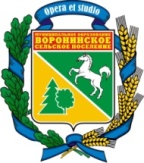 ТОМСКАЯ  ОБЛАСТЬ  ТОМСКИЙ  РАЙОНСОВЕТ  ВОРОНИНСКОГО СЕЛЬСКОГО  ПОСЕЛЕНИЯ                                        РЕШЕНИЕ  № 40д. Воронино                                                                                                                 28 декабря 2020 г.12-е собрание  4-го созываО внесении изменений и дополнений в Устав муниципального образования  «Воронинское сельское поселение»      В целях совершенствования нормативного правового акта     Совет Воронинского сельского поселения РЕШИЛ:     1. Внести изменения и дополнения в Устав Воронинского сельского поселения, утвержденный решением Совета Воронинского поселения от 16.03.2015 № 7 согласно приложения 1 к настоящему решению.     2. Направить настоящее решение Главе Воронинского сельского поселения для подписания, направления на государственную регистрацию в Управление Министерства юстиции Российской Федерации по Томской области и официального опубликования.      3. Опубликовать настоящее решение после его государственной регистрации в Информационном бюллетене Воронинского сельского поселения и разместить на официальном сайте Воронинского сельского поселения.     4. Настоящее решение вступает в силу после государственной регистрации со дня его официального опубликования, за исключением случаев, указанных в пункте 5 настоящего решения.Председатель Совета Воронинского сельского поселения                            Л.Н. КонстантиноваВременно исполняющий полномочия Главы поселения  			А.П. СозонтоваПриложение 1к решению Совета № 24  от  27 октября 2020 года Подпункт  18 пункта 1 статьи 4  Устава изложить в следующей редакции:         «выдача градостроительного плана земельного участка, расположенного в границах поселения, выдача разрешений на строительство (за исключением случаев, предусмотренных Градостроительным кодексом Российской Федерации, иными федеральными законами), разрешений на ввод объектов в эксплуатацию при осуществлении строительства, реконструкции объектов капитального строительства, расположенных на территории поселения, резервирование земель и изъятие земельных участков в границах поселения для муниципальных нужд, осуществление в случаях, предусмотренных Градостроительным кодексом Российской Федерации, осмотров зданий, сооружений и выдача рекомендаций об устранении выявленных в ходе таких осмотров нарушений, направление уведомления о соответствии указанных в уведомлении о планируемых строительстве или реконструкции объекта индивидуального жилищного строительства или садового дома (далее - уведомление о планируемом строительстве) параметров объекта индивидуального жилищного строительства или садового дома установленным параметрам и допустимости размещения объекта индивидуального жилищного строительства или садового дома на земельном участке, уведомления о несоответствии указанных в уведомлении о планируемом строительстве параметров объекта индивидуального жилищного строительства или садового дома установленным параметрам и (или) недопустимости размещения объекта индивидуального жилищного строительства или садового дома на земельном участке, уведомления о соответствии или несоответствии построенных или реконструированных объекта индивидуального жилищного строительства или садового дома требованиям законодательства о градостроительной деятельности при строительстве или реконструкции объектов индивидуального жилищного строительства или садовых домов на земельных участках, расположенных на территориях поселений, принятие в соответствии с гражданским законодательством Российской Федерации решения об изъятии земельного участка, не используемого по целевому назначению или используемого с нарушением законодательства Российской Федерации, осуществление сноса самовольной постройки или ее приведения в соответствие с установленными требованиями в случаях, предусмотренных Градостроительным кодексом Российской Федерации;»В пункт 1 статьи 5 добавить подпункт 17 следующего содержания:«17) предоставление сотруднику, замещающему должность участкового уполномоченного полиции, и членам его семьи жилого помещения на период замещения сотрудником указанной должности».В пункт 6 статьи 13 добавить подпункт 7 следующего содержания:«7) обсуждение инициативного проекта и принятие решения по вопросу о его одобрения».Статью 13 добавить пунктом 7.1  следующего содержания:«7.1 Органы территориального общественного самоуправления могут выдвигать инициативный проект в качестве инициаторов проекта.».Пункт 5 статьи 14  изложить в следующей редакции:«5.  По проектам правил благоустройства территорий, проектам, предусматривающим внесение в них изменений, проектам решений о предоставлении разрешения на условно разрешенный вид использования земельного участка или объекта капитального строительства, проектам решений о предоставлении разрешения на отклонение от предельных параметров разрешенного строительства, реконструкции объектов капитального строительства, вопросам изменения одного вида разрешенного использования земельных участков и объектов капитального строительства на другой вид такого использования при отсутствии утвержденных правил землепользования и застройки проводятся общественные обсуждения или публичные слушания, порядок организации и проведения которых определяется уставом муниципального образования и (или) нормативным правовым актом представительного органа муниципального образования с учетом положений законодательства о градостроительной деятельности.»;Пункт 1 статьи 15, после слов «и должностных лиц местного самоуправления,» дополнить словами:«обсуждения вопросов внесения инициативных проектов и их рассмотрения,».Пункт 4 статьи 15 дополнить абзацем следующего содержания:«В собрании граждан по вопросам внесения инициативных проектов и их рассмотрения вправе принимать участие жители соответствующей территории , достигшие шестнадцатилетнего возраста. Порядок назначения и проведения собрания граждан в целях рассмотрения и обсуждения вопросов внесения инициативных проектов определяются нормативными правовыми актами Совета Воронинского сельского поселения».Пункт 1 статьи 17 дополнить абзацем следующего содержания:«В опросе граждан по вопросу выявления мнения граждан о поддержке инициативного проекта вправе участвовать жители муниципального образования или его части, в которых предлагается реализовать инициативный проект, достигшие шестнадцатилетнего возраста.».Пункт 2 статьи 17 дополнить подпунктом 3 следующего содержания:«3) жителей муниципального образования или его части, в которых предлагается реализовать инициативный проект, достигших шестнадцатилетнего возраста, - для выявления мнения граждан о поддержке инициативного проекта.».         10. Подпункт 11 пункта 3 статьи 21  исключить.         11. В статью 23 после пункта 1, добавить пункт 2 с изменением нумерации нижестоящих пунктов, следующего содержания:«2. Депутату Совета Воронинского сельского поселения для осуществления своих полномочий на непостоянной основе гарантируется сохранение места работы (должности) на период, продолжительность которого в совокупности не превышает 2 рабочих дней в месяц.».12. Пункт  1 статьи 38 Устава изложить в следующей редакции: «Муниципальный финансовый контроль осуществляется в целях обеспечения соблюдения положений правовых актов, регулирующих бюджетные правоотношения, правовых актов, обусловливающих публичные нормативные обязательства и обязательства по иным выплатам физическим лицам из бюджетов бюджетной системы Российской Федерации, а также соблюдения условий муниципальных контрактов, договоров (соглашений) о предоставлении средств из бюджета.Муниципальный финансовый контроль подразделяется на внешний и внутренний, предварительный и последующий».13. В пункте 1 статьи 38 Устава слова «в сфере бюджетных правоотношений» исключить.